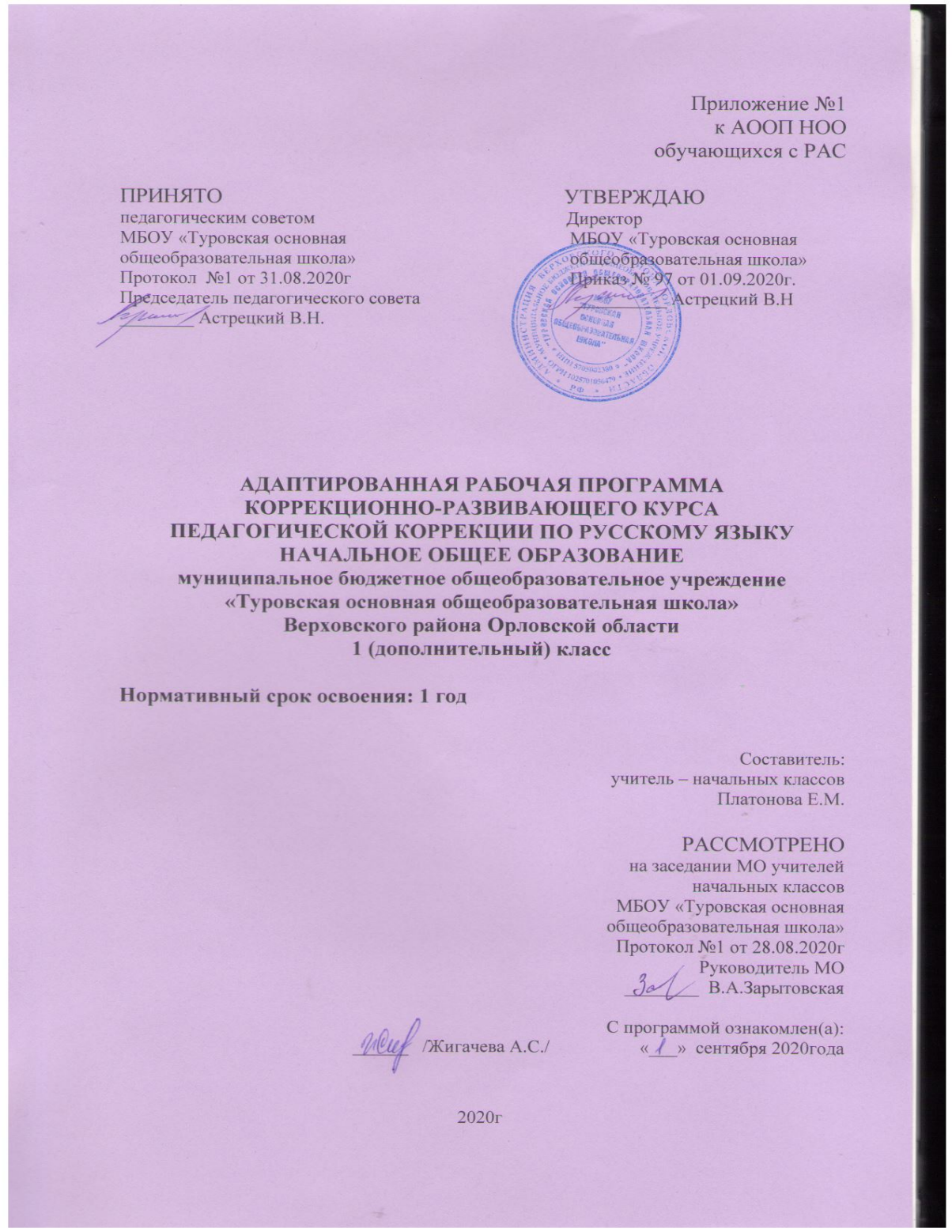 1. ПОЯСНИТЕЛЬНАЯ ЗАПИСКА	Рабочая программа педагогической коррекции по русскому языку составлена на основании следующих нормативно – правовых документов:Приказ Минобрнауки РФ от 19 декабря 2014 г. N 1598  об утверждении  Федерального Государственного стандарта начального общего образования обучающихся  с ограниченными возможностями здоровья.Федеральный закон Российской Федерации «Об образовании в Российской Федерации» N 273-ФЗ (в ред. Федеральных законов от 07.05.2013 N 99-ФЗ, от 23.07.2013 N 203-ФЗ);Федеральный государственный образовательный стандарт общего образования для обучающихся с задержкой психического развития;Нормативно-методические документы Минобрнауки Российской Федерации и другие нормативно-правовые акты в области образования;Примерная адаптированная основная образовательная программа общего образования, разработанная на основе ФГОС для обучающихся с задержкой психического развития;Адаптированная основная общеобразовательная программа для детей с расстройствами аутистического спектра (вариант 8.2) в условиях МБОУ «Туровская основная общеобразовательная школа»;Учебный план специального (коррекционного) обучения. Рабочая программа педагогической коррекции по русскому языку для школьников с РАС, обучающихся в первом дополнительном классе, составлена в соответствии с основными положениями Федерального государственного образовательного стандарта начального общего образования обучающихся с ограниченными возможностями здоровья (ФГОС НОО ОВЗ), а именно – детей с расстройствами аутистического спектра (РАС) и требованиями Примерной адаптированной основной общеобразовательной программы начального общего образования (АООП НОО) обучающихся с РАС, варианта 8.2. Педагогическая коррекция по русскому языку в начальной школе обеспечивает языковое и, в целом, речевое развитие школьников, и стимулируя, таким образом, формирование коммуникативных навыков и социализацию обучающихся с РАС. Целями изучения курса педагогической коррекции по русскому языку школьниками с РАС в первом дополнительном классе являются:освоение первоначальных представлений о системе и структуре русского языка, в первую очередь, для того, чтобы формировать познавательный интерес учащихся к русскому языку;развитие устной и письменной речи детей, умений правильно читать и грамотно писать; развитие возможности самостоятельного осмысленного использования освоенных навыков при обучении и в жизни; развитие речи школьников с РАС и совершенствование их коммуникативной компетенции на данной основе (умения поддержать простой разговор со знакомыми людьми о своей семье, домашнем питомце, любимой еде, занятиях).2. ОЮЩАЯ ХАРАКТЕРИСТИКА КУРСА  ПЕДАГОГИЧЕСКОЙ КОРРЕКЦИИ ПО РУССКОМУ ЯЗЫКУ  (1 ДОПОЛНИТЕЛЬНЫЙ КЛАСС)Изучение курса педагогической коррекции по русскому языку обучающимися с РАС в первом дополнительном классе формирует  у школьников первоначальные представления о русском языке, его лексике и грамматике, умения осмысленно читать и правильно писать. Обобщаются лингвистические знания, освоенные школьниками в период обучения грамоте, даются начальные сведения из области лексики, фонетики, орфоэпии, графики и грамматики. Обучающиеся начинают изучение базовых правил орфографии и пунктуации, получают первоначальные представления о роли и функциях языковых единиц разных уровней. Однако, изучение теоретического материала систематическим образом не предусмотрено, так как данный этап обучения является для всех школьников пропедевтическим по отношению к освоению курса русского языка. Осмысленность усвоения учебных навыков достигается дополнением учебного курса специальными эмоционально значимыми для детей заданиями,  связанными с их личным опытом. Уделяется специальное внимание развитию устной и письменной речи, что позволяет совершенствовать коммуникативные компетенции учеников с РАС.3. МЕСТО КОРРЕКЦИОННОГО КУРСА В УЧЕБНОМ ПЛАНЕ  Приведенная  рабочая программа составлена на 32 часа (по 1 часу в неделю при 32 учебных неделях). В соответствии с АООП  НОО длительность уроков в первом полугодии составляет 35 минут, во втором- 40 минут.4. ЦЕННОСТНЫЕ ОРИЕНТИРЫ В конце 1 дополнительного класса в основе учебно-воспитательного процесса лежат следующие ценности русского языка :правильно произносит звуки и называет буквы;знает все буквы алфавита;соотносит количество звуков и букв в словах;различает звонкие и глухие согласные, ударные и безударные гласные;делит слова на слоги, соотносит количество слогов с количеством гласных, переносит слова по слогам;соблюдает правила написания сочетаний жи-ши, чу-щу, ча-ща, чк, чн, написания слов с удвоенными согласными;раздельно пишет предлоги со словами; различает слова, обозначающие название предметов, действий и признаков;распознает многозначные и однозначные слова, слова с близким и противоположным значением;умеет писать все заглавные и прописные буквы, соединения букв, соблюдая правила каллиграфии;может писать под диктовку слова и предложения, написание которых не расходится с их произношением;может списывать с печатного текста;использует заглавную букву в написании имени, фамилии, отчества людей, кличек животных, названий населенных пунктов и улиц;слушает и понимает задания учителя, небольшие тексты, рассказы, стихотворения, загадки;читает правильно, плавно, сознательно небольшие тексты;может отвечать на вопросы, слушать собеседника, дополнять ответы одноклассников, проговаривать предстоящую работу, комментировать свои действия, рассказывать о событии, участвовать в учебных диалогах;употребляет слова приветствия, прощания, извинения, благодарности;переносит умение построения устного высказывания на оформление развернутых ответов и сообщений на уроках ознакомления с окружающим миром. 5. ЛИЧНОСТНЫЕ И ПРЕДМЕТНЫЕ РЕЗУЛЬТАТЫ ОСВОЕНИЯ КУРСА ПЕДАГОГИЧЕСКОЙ КОРРЕКЦИИ ПО РУССКОМУ ЯЗЫКУ В ПЕРВОМ ДОПОЛНИТЕЛЬНОМ КЛАССЕ1. Личностные результатыШкольник с РАС получит возможность для формирования следующих личностных универсальных учебных действий (УУД):интереса к языковой и речевой деятельности;положительного отношения к школе, к урокам русского языка;интереса к устройству языка;интереса к языку как к средству выражения мыслей, чувств;развития мотивации к общению, взаимодействию с другими людьми.	2. Предметные результатысформированность представлений о языковых единицах и общей структуре письменной речи;сформированность представлений о значимости языка и письменной речи в жизни людей;умение работать с языковыми единицами (в объеме программы первого класса); освоение некоторых понятий и правил фонетики, графики, орфоэпии, лексики;грамматики, орфографии и пунктуации (в объеме программы первого класса);умение находить и исправлять ошибки в самостоятельно написанных словах, соотнося их с образцом;отличать предложение от группы слов, текст от группы предложений;различать типы предложений по цели высказывания и эмоциональной окраске; уметь правильно интонировать предложение в соответствии с целью высказывания;распознавать главные члены предложения, устанавливая связь слов в предложении;уметь наблюдать за смысловой связью предложений в тексте;знать правила списывания текста;уметь оформлять предложение на письме, записывать его под диктовку;уметь составлять предложения по сюжетной картинке, фотографии;уметь с помощью учителя составить простой короткий рассказ (3-4 фразы) с опорой на фотографию, картинку или их серию (фотографий или картинок);уметь наблюдать за предлогом, как средством связи слов в предложении; уметь правильно использовать предлоги, писать их раздельно со словами;знать минимум понятий о гласных и согласных звуках, сходстве и различии в их написании буквами;уметь правильно произносить звуки в слове, анализировать его звуковой состав;иметь представление о слоге, как части слова, уметь определять количество слогов в слове, делить слова на слоги с опорой на количество гласных звуков;знать правила переноса слов и уметь переносить слова по слогам;иметь представление о твердости и мягкости согласных, уметь распознавать твердые и мягкие согласные звуки, уметь пользоваться буквой «Ь»;знать о звуках Ж и Ш как о всегда твердых, уметь правильно писать сочетания «жи»-«ши»;знать о звуках Ч и Щ как о всегда мягких, уметь правильно писать сочетания «ча»- «ща», «чу»- «щу»;знать особенности произношения и написания сочетаний «чк», «чн»;знать особенности произношения и написания парных согласных, уметь правильно их писать, находить проверочные слова;уметь распознавать ударные и безударные гласные звуки, сравнивать гласные звуки в ударном и безударном слогах в разных формах одного и того же слова, подбирать орфограмму на проверку безударной гласной;знать понятие «существительное», уметь различать слова, отвечающие на вопросы «кто?» и «что?»;знать понятие «прилагательное», уметь отличать слова, обозначающие признаки предметов;знать понятие «глагол», уметь различать и употреблять слова, обозначающие действие;умение выполнять списывание текста и грамматические задания;умение выполнять под руководством учителя работу над ошибками.6. СОДЕРЖАНИЕ КОРРЕКЦИОННОГО КУРСАКурс педагогической коррекции по русскому языку в первом дополнительном классе является пропедевтическим по отношению к систематическому изучению данного предмета, и нацелен на формирование у школьников общего представления о языковых понятиях и правилах, логически взаимосвязанных и обеспечивающих общение между людьми. Структура курса, специальные задания и примеры направлены на осмысление школьниками с РАС того факта, что изучаемые речевые единицы – слово, предложение, текст – именно те, которыми люди пользуются в процессе общения. Особенности речевых единиц рассматриваются с точки зрения их основной функции – формулировать и выражать собственные мысли, чтобы обеспечить их понимание другими людьми. На протяжении всего курса уделяется внимание наблюдению за лексическим значением слов, обозначаются грамматические признаки слова и его роль в предложении. Предложение изучается как единица коммуникации, носитель определенного смыслового сообщения; с этой же точки зрения рассматривается и текст – как совокупность предложений, с помощью которой можно передать более развернутое сообщение, чем с помощью слова или предложения. Курс педагогической коррекции предусматривает специальные задания, развивающие умения школьников с РАС составить предложение, а затем – короткий текст по картинке, фотографии, серии картинок (фотографий). Для того, чтобы задания выполнялись осмысленно, привлекается специальный личностно значимый для детей дидактический материал: их собственные фотографии, фотографии близких родственников, картинки с изображениями любимых игрушек, продуктов, животных. Выбираются специальные темы, связанные с жизнью ученика, помогающие ему осмыслять последовательности событий.Первоначальные представления о частях речи – существительном, прилагательном, глаголе, предлоге - даются учащимся с РАС, в первую очередь, с позиций той роли, которую они выполняют в общении. Виды предложений изучаются с учетом цели высказывания и его эмоциональной окраски.Осваиваются некоторые понятия и правила фонетики, графики, орфоэпии, а также орфографии и пунктуации. В том числе, дается минимум представлений о гласных и согласных звуках, их сходстве и различии в обозначении буквами, развивается умение правильно произносить звуки с слове, анализировать его звуковой состав. У обучающихся с РАС формируется умение различать твердые и мягкие согласные; рассматриваются способы обозначения мягкости согласных на письме, школьники учатся использовать мягкий знак для обозначения мягкости согласных в конце слова. Изучаются всегда твердые звуки  [ж], [ш], а также всегда мягкие звуки [ч’], [щ']; у детей формируется умение правильно писать сочетания «жи», «ши», «ча», «ща», «чу», «щу», «чк» и «чн». Дается представление об особенностях произношения и написания парных согласных, вырабатывается умение правильно их писать, находить проверочные слова; школьники учатся распознавать ударные и безударные гласные звуки, сравнивать гласные звуки в ударном и безударном слогах в разных формах одного и того же слова и подбирать слова для проверки правильности написания безударной гласной.  Закрепляется умение делить слова на слоги с опорой на количество гласных, осваиваются правила переноса слов по слогам; отрабатывается правильное оформление предложений на письме.Для осмысленности выполнения заданий и повышения учебной мотивации школьников с РАС каждым учеником составляется «Список любимых слов», в который заносятся слова, обозначающие любимые игрушки, продукты, животных и др. Фонетические, орфографические и другие знания всегда осваиваются школьниками с РАС не только на материале учебника, но и с использованием «Списка любимых слов».Курс педагогической коррекции по русскому языку для первоклассников с РАС уделяет специальное внимание развитию их умения организовать собственную деятельность: составить план работы и следовать ему. С этой целью каждый урок начинается с составления визуального расписания; на уроках отрабатывается умение работать с учебником, с другими учебными материалами, находить нужную информацию. Работа над предложением, над текстом способствует развитию логики, последовательности, связности речевого мышления детей с РАС, формированию умения построения плана действий (в том числе и речевых) и последовательной его реализации. Однако, осмысленность освоения программного материала школьниками с РАС задается не только логической структурой учебника, но и специальными заданиями, использующими дополнительные дидактические материалы, связанные с личным жизненным опытом детей. Подбираются специальные упражнения, примеры, иллюстративные материалы, личностно значимые для учеников, благодаря чему задания осмысляются, повышается мотивация их выполнения.Данная адаптация курса русского языка к особым образовательным потребностям учеников с РАС призвана формировать их внимание и интерес по отношению к устной и письменной речи. Помимо традиционных для первого дополнительного класса знаний и умений, данная программа в большей степени ориентируется на развитие у обучающихся возможности осмысленно использовать освоенные речевые и языковые умения в собственной жизни, в ситуациях общения, что в целом содействует социализации школьников с РАС. 7. ТЕМАТИЧЕСКОЕ ПЛАНИРОВАНИЕ 8. ОПИСАНИЕ  МАТЕРИАЛЬНО-ТЕХНИЧЕСКОГО ОБЕСПЕЧЕНИЯ ОБРАЗОВАТЕЛЬНОГО ПРОЦЕССА В качестве учебно-методического обеспечения работы с детьми рекомендуется использовать следующие методические разработки и пособия:Ишимова О.А. Развитие речи. Письмо. Тетрадь-помощница. Пособие учащихся начальных классов / О.А. Ишимова, А.А. Алмазова.Тригер Р.Д. Русский язык. 1 класс. Звуки речи, слова, предложения / Р.Д. Тригер, Е.В. Владимирова. М., 2003.Жиренко О.Е., Лукина Т.М. Тренажёр по чистописанию: Послебукварный период. 1 класс. – 6-е изд. – М.: ВАКО, 2020. – 64 с.Материально-техническое обеспечениеКлассная магнитная доска с набором приспособлений для крепления таблиц, картинок.Мультимедийный проектор (при наличии).Мультимедийные образовательные ресурсы (презентации), соответствующие тематике программы по русскому языку.Обучение русскому языку требует использования разнообразного дидактического материала. Необходимы: иллюстративные наглядные средства (предметные и сюжетные картины, демонстрационные таблицы «Слова, обозначающие предметы», «Слова, обозначающие действия», «Слова, обозначающие признаки», «Алфавит», «Перенос слов», «Заглавные буквы в словах»), прописи, рабочие тетради, толковый и орфоэпический словари, учебник.Решение об итогах освоения программы и переводе школьника в следующий класс принимается ПМПк образовательного учреждения на основе выводов о достижении планируемых предметных результатов. Вместе с тем недостаточная успешность овладения русским языком как учебным предметом требует взвешенной оценки причин этого явления. № п/пРаздел учебного курсаКол – во часовВиды деятельности1Повторение изученного в 1 классе.6Различение слова и предложения. Выделение границ предложения (по заглавной букве и точке). Деление предложений на слова. Определение порядка и количества слов в предложении. Уточнение значений слов. Называние обобщающих слов. Исключение лишнего слова. Составление предложений по сюжетным картинкам, по словам. Составление предложений с предлогами. Вставка пропущенных слов в предложение. Списывание слов и предложений с печатного текста. Письмо под диктовку слов.Деление слова на слоги. Подсчет количества слогов в слове. Выделение последовательности слогов в слове, определение ударного слога. Составление слов из слогов. Дифференциация звуков (гласные, согласные, звонкие, глухие, твердые, мягкие). Определение места звука в слове. Подбор слов к заданному звуку. Последовательное выделение звуков в словах, состоящих из двух гласных, в односложных словах без стечения согласных, в двусложных с первым слогом из одного гласного, в двусложных словах из открытых слогов, со стечением согласных.   Составление условно-графической схемы звукового состава слов по следам анализа. Вставка пропущенных букв.Уточнение написания буквосочетаний ча, чу, ща, щу, жи, ши. Подбор слов, начинающихся  на звуки [Чʼ], [Ш], [Ж]. Составление условно-графической схемы звукового состава слов. Чтение слогов и слов. Списывание слогов и слов с печатного текста. Письмо под диктовку слов с простой слоговой структурой. Сравнение слов с мягкими согласными на конце и разделительным ъ. Анализ звуко-буквенного состава слов. Чтение слов со смягчающим и разделительным ь. Чтение слов с разделительным ъ. Написание слов со смягчающим и разделительным ь и разделительным ъ.Закрепление написания строчных и заглавных букв и их соединений в слогах и словах. Повторение правил речевого этикета. Активизация самостоятельных высказываний в различных учебных ситуациях: поделиться наблюдениями, рассказать правило выполнения задания, проговорить содержаниеи план предстоящей работы, прокомментировать выполнение.2Текст, предложение. Диалог. Слова, обозначающие предметы, действия, признаки.Речевая практика.10Признаки текста. Смысловое единство предложений в тексте. Заглавие текста. Последовательность предложений в тексте. Составление подписей к серии сюжетных картинок. Списывание слов и предложений с печатного текста. Письмо под диктовку простых предложений.Практическое знакомство с диалогом. Ориентировка в речевой ситуации: с какой целью, с кем и где происходит диалог. Чтение диалога по ролям. Обыгрывание диалогов. Предметы и их названия. Различение слов по вопросам Кто? Что? Подбор слов, отвечающих на вопросы Кто? Что? на заданную тему. Называние частей предмета. Называние слов, обозначающих сходные и различные части предметов при сравнении похожих предметов. Подбор слов, обозначающих название предметов, с постановкой вопроса. Выделение слов – названий предметов в предложениях. Составление словосочетаний и предложений со словами произвольно и по заданной теме. Списывание с печатного текста.Действия и их названия. Различение слов по вопросам Что делает? Что делал? (Что сделал?) Что будет делать? (Что сделает?). Подбор слов, обозначающих действие, на заданную тему. Выделение слов в предложениях. Подбор близких по значению слов, обозначающих действие. Согласование слов по вопросам. Письмо под диктовку предложений.Признаки предметов и их названия. Название признака предмета по вопросам Какой? Какая? Какое? Какие? Подбор слов, обозначающих признаки предмета. Выделение слов в предложении. Согласование слов по вопросам с опорой на иллюстрацию. Списывание предложений с печатного текста.Практическое знакомство с наиболее употребительными предлогами с опорой на иллюстрации и моделирование пространственных отношений. Нахождение предлогов в предложениях. Раздельное написание предлогов со словами (опора на схему). Практическое закрепление использования предлогов при составлении предложений. Списывание с печатного текста словосочетаний с предлогами.Уточнение норм речевого этикета в ситуациях учебного и бытового общения (приветствие, прощание, извинение, благодарность, обращение с просьбой). Практическое закрепление речевых форм этикета.Называние по картинкам слов, имеющих одно и несколько значений. Нахождение значений слов в словаре. Нахождение однозначных и многозначных слов в предложениях с уточнением их значения. Составление предложений с однозначными и многозначными словами с опорой на картинку. Письмо под диктовку.Практическое знакомство со словами близкими и противоположными по значению. Нахождение в словаре слов с близким и противоположным значением. Подбор слов с близким значением на заданную тему. Поиск слов для составления предложения (среди предложенных учителем слов). Подбор заголовка к тексту. Письмо под диктовку предложений.Закрепление знаний и умений по теме. Отработка навыка разборчивого и аккуратного письма.Выражение собственного мнения при обсуждении значений слов, подбора слов для составления предложения. Активизация самостоятельных высказываний в учебных ситуациях (поделиться наблюдениями, рассказать алгоритм выполнения задания, проговорить предстоящую работу, прокомментировать, дать словесный отчет).3Слово и слог. Ударение. Звуки и буквы. Алфавит.Речевая практика.9Уточнение представлений о слоговом составе слов. Соотнесение количества слогов с количеством гласных в слове. Группировка слов с одинаковым количеством слогов. Составление слов из слогов. Соотнесение схем слов со словами. Практическое знакомство с правилами переноса слов. Деление слов для переноса. Закрепление способов переноса слов на основе проговаривания слогового состава слова. Письмо предложений с переносом слов на другую строку. Исправление ошибок переноса слов. Наблюдение за произношением ударного слога в слове (слуховые и интонационные ориентиры). Различие в звучании ударных и безударных гласных. Сравнение произношения безударного гласного с его обозначением на письме. Знакомство с правилом постановки ударения в односложных словах и в словах с буквой ё. Обозначение ударения в словах с помощью знака. Проверка правильности ударения в орфоэпическом словаре.Признаки звуков и букв. Совпадение звука и буквы в слове. Наблюдение за артикуляцией звуков. Выделение первого звука в слове. Звуко-буквенный анализ слова. Наблюдение за изменением звукового состава слова с использованием картинок.Знакомство с алфавитом. Показ значения алфавита. Нахождение слов в толковом словаре (ориентировка на алфавит). Распределение слов в алфавитном порядке (по первой букве) под руководством учителя. Уточнение характеристики гласных звуков. Буквы для обозначения гласных звуков. Гласные, указывающие на твердость и мягкость предшествующего согласного. Определение ударного и безударного гласного звука. Проверка написания безударного гласного (подбором проверочного слова с помощью учителя). Проверка написания слов по орфографическому словарю. Уточнение характеристики согласных звуков. Буквы, обозначающие согласные звуки. Двойные согласные в наиболее употребительных словах, правила их переноса. Уточнение представлений о звуках [И] [Йʼ]. Сравнение слогового состава слов с буквами И и Й. Практическое закрепление правила переноса слов с буквой Й. Объяснение значения слов. Подбор слов с противоположным значением.Наблюдение за произнесением и написанием мягких согласных. Обозначение мягкости согласных с помощью гласных и ь. Парные и непарные согласные. Нахождение в слове букв, обозначающих мягкие согласные. Обозначение мягких согласных в схеме слова.Закрепление знаний и умений по теме. Отработка навыка разборчивого и аккуратного письма.4Звуки и буквы.Правописание буквосочетаний чк, чн, чт; жи, ши, ча, ща, чу, щу. 7Сравнение слов с мягкими согласными на конце. Анализ слогового состава слов. Составление схемы слов. Чтение слов со смягчающим ь. Чтение предложений и небольших текстов. Написание слов со смягчающим ь. Перенос слов с ь. Составление текста из предложений с помощью учителя. Списывание слов и предложений с печатного текста.Дифференциация звонких и глухих согласных. Сопоставление значений слов в связи с изменением букв, обозначающих звонкие и глухие согласные. Написание глухих и звонких согласных в конце слова, перед другими согласными, перед гласными. Проверка написания глухих и звонких согласных подбором проверочного слова с помощью учителя. Восстановление деформированного текста. Письмо под диктовку небольшого текста.Наблюдение за произношением шипящих согласных. Непарные твердые и мягкие шипящие согласные. Дифференциация звуков [С] – [Ш]. Хоровое проговаривание скороговорок с соблюдением орфоэпических норм и правильной интонации. Наблюдение за произношением и написанием слов с буквосочетаниями чк, чн. Объяснение написания слов. Чтение и запись слов с пропущенными буквосочетаниями. Сочетание шипящих с гласными. Уточнение правописания жи-ши, ча-ща, чу-щу.Закрепление правила написания в упражнениях с комментированием. Вставка пропущенных буквосочетаний в слова с объяснением правила. Образование формы множественного числа существительных с шипящими согласными на конце. Письмо под диктовку.Выделение заглавной буквы в фамилиях, именах, отчествах людей, кличках животных, названиях населенных пунктов и улиц. Образование ласковых форм имен людей. Объяснение написания заглавной буквы в словах. Составление предложений. Списывание с печатного текста.                                         Итого                                         Итого      32     32